UNIVERSIDADE FEDERAL DE PERNAMBUCO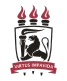 CENTRO DE CIÊNCIAS DA SAÚDE DEPARTAMENTO DE EDUCAÇÃO FÍSICACOOORDENAÇÕES DE CURSOSRecife,_____ de ________________ de ________                                __________________________________                                                                                                                                 Assinatura do aluno__________________________________Assinatura de Professor SupervisorATIVIDADES VOLUNTÁRIAS:   RELATÓRIO1. IDENTIFICAÇÃO DO ALUNO1. IDENTIFICAÇÃO DO ALUNOCurso:                                       BACHARELADO (    )       LICENCIATURA (    )       Curso:                                       BACHARELADO (    )       LICENCIATURA (    )       Nome:Nome:Matricula:e-mail: Fone Fixo:Fone Celular:Ano/Semestre:Período de conclusão do curso:2. TIPO DE ATIVIDADE VOLUNTÁRIA                                     CULTURAL (    )      HUMANÍSTICA (    )       ESPORTIVA (    )    DISCIPLINA / MODALIDADE:___________________________OBJETIVOS: (defina o que pretende alcançar com esta experiência tendo em vista sua formação acadêmica e futura atuação profissional)DESCRIÇÃO DAS ATIVIDADES REALIZADAS:(especifique com detalhes todas as atividades realizadas)AVALIAÇÃO DO DISCENTE: (destaque os pontos positivos e/ou negativos e as contribuições para sua formação acadêmica, para isto considere os objetivos propostos no início) AVALIAÇÃO DO DOCENTE: (supervisor: avalie a iniciativa, criatividade, assiduidade, compromisso e contribuições do discente nas atividades realizadas)